О выделении мест для размещения информационных материалов избирательных комиссий и печатных агитационных материалов на выборах депутатов Государственной Думы Федерального Собрания Российской Федерации восьмого созыва, депутатов Законодательного Собрания Свердловской области и депутатов Думы Слободо-Туринского муниципального района седьмого созыва, назначенных на 19 сентября 2021 годаРуководствуясь п. 7 ст. 54 Федерального закона от 12 июня 2002 года            № 67-ФЗ «Об основных гарантиях избирательных прав и права на участие в референдуме граждан Российской Федерации», п. 9 ст. 68 Федерального закона    от 22 февраля 2014 года № 20-ФЗ «О выборах депутатов Государственной Думы Федерального Собрания Российской Федерации», п. 7 ст. 69 Избирательного кодекса Свердловской области, учитывая предложения Слободо-Туринской районной территориальной избирательной комиссии ПОСТАНОВЛЯЕТ: 1. Выделить на территории Слободо-Туринского муниципального района места для размещения информационных материалов избирательных комиссий и печатных агитационных материалов на выборах депутатов Государственной Думы Федерального Собрания Российской Федерации восьмого созыва, депутатов Законодательного Собрания Свердловской области и депутатов Думы Слободо-Туринского муниципального района седьмого созыва, назначенных на 19 сентября 2021 года (прилагается).2. Опубликовать настоящее постановление в общественно-политической газете Слободо-Туринского муниципального района «Коммунар» и разместить на официальном сайте Администрации Слободо-Туринского муниципального района в информационно-телекоммуникационной сети «Интернет» http://slturmr.ru/.3. Контроль за исполнением настоящего  постановления оставляю за собой.ГлаваСлободо-Туринского муниципального района  		                            В.А. Бедулев					      ПРИЛОЖЕНИЕУтвержден  постановлением Администрации Слободо-Туринского муниципального районаот  23.07.2021 № 319Перечень мест для размещения информационных материалов избирательных комиссий и печатных агитационных материалов на выборах депутатов Государственной Думы Федерального Собрания Российской Федерации восьмого созыва, депутатов Законодательного Собрания Свердловской области и депутатов Думы Слободо-Туринского муниципального района седьмого созыва, назначенных на 19 сентября 2021 года:на территории Слободо-Туринского сельского поселенияна территории Ницинского сельского поселенияНа территории Сладковского сельского поселенияНа территории Усть-Ницинского сельского поселения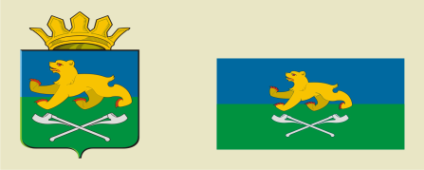 АДМИНИСТРАЦИЯ СЛОБОДО-ТУРИНСКОГОМУНИЦИПАЛЬНОГО РАЙОНАПОСТАНОВЛЕНИЕАДМИНИСТРАЦИЯ СЛОБОДО-ТУРИНСКОГОМУНИЦИПАЛЬНОГО РАЙОНАПОСТАНОВЛЕНИЕот 23.07.2021№ 319  с. Туринская Слободас. Туринская Слобода№ п/пНаименование населенных пунктовМеста для размещения агитационных печатных материалов1.с. Туринская СлободаЩит в центре села у административного здания районного узла связи, ул. Ленина, 2Щит вдоль пешеходной дорожки у центральной районной больницы,                   ул. Советская, 96 бЩит по ул. Ленина, 85 у здания детского сада «Родничок»Щит по ул. Школьная у магазина «Алена»2.д. РешетниковаЩит у здания магазина, ул. Школьная, 303.д. ОвчинниковаДоска объявлений у здания магазина,                 ул. Центральная,144.д. СагайДоска объявлений у здания магазина,                 пер. Озерный,45.д. ШадринкаДоска объявлений у здания магазина,                ул. Центральная,76.д. ГородищеСтенд у дома №2 по ул. Луговая7.с. ТимофеевоСтенд по ул. Ленина у автобусной остановки8.д. Красный ЯрСтенд у дома №349.д. ХрамцоваЩит у административного здания крестьянского хозяйства им. Кирова,                 ул. Кирова, 2010.д. МарковаЩит у дома №811.Д. ДавыдковаЩит у здания бригадной конторы, д.712.д. КоржавинаЩит у магазина сельпо13.д. ФалинаСтенд у Дома культуры№ п/пНаименование населенных пунктовМеста для размещения агитационных печатных материалов1.с. НицинскоеСтенд у магазина потребобщества,                     ул. Озерная, 32 2.п ЗвездаСтенд у магазина потребобщества по                ул. Советская, №23.д. ЮртыЩит у дома №15 по ул. Советская   4.с. БобровскоеЩит у магазина И.П. Масловой                     «У Анжелики», ул. Бобровская,83№ п/пНаименование населенных пунктовМеста для размещения агитационных печатных материалов1.с. ПушкаревоЩит у здания магазина, ул. 45 лет Победы, 58                                                 2.с. КуминовскоеЩит возле здания конторы СПК «Сибиряк», ул. Советская, 223.с. СладковскоеЩит между зданием Администрации поселения и домом №17 по улице Ленина  4.д. ТомиловаЩит возле Дома культуры, переулок Центральный5.д. МакуйЩит возле Дома культуры,                          пер Центральный, 46.д. АндроноваЩит на ул. Центральная, 37№ п/пНаименование населенных пунктовМеста для размещения агитационных печатных материалов1.д. БурмакинаСтенд по ул. Новая, 19 (здание магазина)2.с. ЛипчинскоеЩит между магазинами «Колос» и «Ивушка», ул. Декабристов,45 3.с. Усть-НицинскоеЩиты у дома №26, 34 по ул. Шанаурина4.д. ЖиряковаЩит у дома №505.Д. ЛукинаЩит у дома №286.Д. ЧеремноваСтенд у дома №57.д. ЕрмаковаЩит у здания Дома культуры, 39 и дома                № 378.Д. ЗуеваЩит у дома №31 (около магазина)9.Д. ЗамотаеваСтенд у дома №13 (около магазина)10.д. ГоляковаЩит у дома №31 (на перекрестке)11.с. КраснослободскоеЩит на здании бывшей центральной конторы СПК «Ница», ул. Ленина, 2212.д. ИвановкаСтенд у дома №17 по ул. Лушникова (сельский клуб)